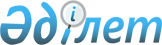 О внесении изменений и дополнения в постановление Правительства Республики Казахстан от 12 марта 1998 года № 207 "Об утверждении Правил и условий энергоснабжения потребителей, имеющих аварийную бронь"
					
			Утративший силу
			
			
		
					Постановление Правительства Республики Казахстан от 9 июня 2011 года № 649. Утратило силу постановлением Правительства Республики Казахстан от 21 августа 2015 года № 657

      Сноска. Утратило силу постановлением Правительства РК от 21.08.2015 № 657 (вводится в действие со дня его первого официального опубликования).      Правительство Республики Казахстан ПОСТАНОВЛЯЕТ:



      1. Внести в постановление Правительства Республики Казахстан от 12 марта 1998 года № 207 "Об утверждении Правил и условий энергоснабжения потребителей, имеющих аварийную бронь" (САПП Республики Казахстан, 1998 г., № 8, ст. 55) следующие изменения и дополнение:



      в Правилах и условиях энергоснабжения потребителей, имеющих аварийную бронь, утвержденных указанным постановлением:



      в разделе 1 "Понятия, используемые в настоящих Правилах":



      часть первую изложить в следующей редакции:

      "Объекты непрерывного энергоснабжения (далее - ОНЭ) - объекты хозяйственной инфраструктуры государственной и частной форм собственности, в силу технологических причин нуждающиеся в непрерывном энергоснабжении, отключение которых может привести к гибели людей, нарушению работы объектов жизнеобеспечения, катастрофическим экологическим, социальным или экономическим последствиям.";



      части третью и четвертую исключить;



      пункт 1 дополнить абзацем седьмым следующего содержания:

      "объекты металлургических предприятий непрерывного производства титана и магния электролизным способом;".



      2. Настоящее постановление вводится в действие со дня первого официального опубликования.      Премьер-Министр

      Республики Казахстан                       К. Масимов
					© 2012. РГП на ПХВ «Институт законодательства и правовой информации Республики Казахстан» Министерства юстиции Республики Казахстан
				